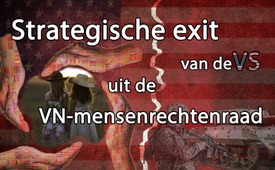 Strategische exit van de VS uit de VN-mensenrechtenraad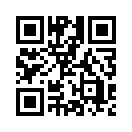 De Amerikaanse regering heeft zich teruggetrokken uit de VN-mensenrechtenraad. Volgens de systeemmedia beweert de Amerikaanse ambassadeur bij de VN, Nikki Haley, dat de Mensenrechtenraad zijn naam niet waarmaakt. Bovendien, aldus Haley, zijn tegen Israël, dat verbonden is met de regering van de VS, meer sancties uitgevaardigd dan tegen de Amerikaanse vijanden Syrië, Noord-Korea en Iran samen. Als dat zou worden “hervormd”, aldus Haley, zouden de gesprekken voor een opnieuw toetreden denkbaar zijn. Tot zover de meldingen van de systeemmedia.De Amerikaanse regering heeft zich teruggetrokken uit de VN-mensenrechtenraad. Volgens de systeemmedia beweert de Amerikaanse ambassadeur bij de VN, Nikki Haley, dat de Mensenrechtenraad zijn naam niet waarmaakt. Bovendien, aldus Haley, zijn tegen Israël, dat verbonden is met de regering van de VS, meer sancties uitgevaardigd dan tegen de Amerikaanse vijanden Syrië, Noord-Korea en Iran samen. Als dat zou worden “hervormd”, aldus Haley, zouden de gesprekken voor een opnieuw toetreden denkbaar zijn. Tot zover de meldingen van de systeemmedia. 

“Alles danst naar mijn pijpen” was de naam van een film met de Franse komiek Louis de Funès. Het is duidelijk dat de VS-regering deze slogan onderschrijft – maar dan zonder de humor, zelfs tot in de VN-mensenrechtenraad. Maar is de Amerikaanse regering echt zo bezorgd over de mensenrechten, of wat zijn de beweegredenen? Als het om mensenrechten zou gaan, zou de Amerikaanse regering met haar vele oorlogen de mensenrechten niet zo flagrant hebben geschonden. Hier zijn slechts enkele voorbeelden uit een bijna onuitputtelijke reeks:

Kla.tv documenteert in de uitzending “219 Amerikaanse oorlogen: een vergelijking met Rusland, China, Iran und Duitsland” (www.kla.tv/9080 ) de onmenselijke aanvalslust van de Amerikaanse regering door haar hele geschiedenis heen tot in 2014. Na de eerste uitzending van deze film werd Kla.tv ervan op de hoogte gesteld dat boeken als "Der Moloch" van Karlheinz Deschner zelfs 1000 oorlogen van de Amerikaanse overheid bewijzen. –De verborgen oorlogsvoering door de Amerikaanse regering (www.kla.tv/5540
) is niet minder schadelijk voor de mensenrechten. Die zet speciale commando’s en zelfs hele landen aan tot oorlog tegen een doelland. Voorbeelden van zulke doellanden zijn Irak, Libië, Syrië, en ook Rusland dat uitermate bedreigd is door de door Amerika geforceerde NAVO-uitbreiding naar het oosten. 

Naast de machtsstrategische oorlogen van de Amerikaanse regering moet bij het thema schendingen van de mensenrechten ook het moderne Amerikaanse kolonialisme worden vermeld, bijvoorbeeld in de democratische republiek Congo. Ondanks haar grote rijkdom aan koper, diamanten en kobalt wordt dit land (zie www.kla.tv/11915) heden tot de armste landen van de wereld gerekend. Nadat het zich had bevrijd van de Belgische koloniale heerschappij en zelfstandigheid had verworven, werd de nieuw verkozen president Patrice Lumumba in 1960 ten val gebracht en vermoord in een putsch die door Amerikaanse geheime diensten op gang was gebracht. Hij werd vervangen door een Amerika getrouwe, door de CIA gesteunde dictator. Die verleende de Amerikaanse concerns onbegrensde toegang tot de Congolese resources. 

Tot zover een kleine lijst van mensenrechtenschendingen en zelfs genocidemisdaden door de Amerikaanse regering in haar buitenlandse activiteiten. Hoewel de Amerikaanse regering zichzelf graag een krans geeft voor mensenrechten, mogen de mensenrechtenschendingen in eigen land niet onvermeld blijven. Het Amerikaanse strafsysteem bijvoorbeeld: (www.kla.tv/12568 D). Volgens de Amerikaanse journaliste Abby Martin maken de Amerikanen weliswaar slechts vijf procent uit van de wereldbevolking, maar zouden ze verantwoordelijk zijn voor 25 procent van alle gevangenen wereldwijd. 2,2 miljoen mensen, d.w.z. één Amerikaan op 100, zouden momenteel wegkwijnen in Amerikaanse gevangenissen. Beangstigend daarbij is, dat voornamelijk mensen uit de onderste lagen, vooral kleurlingen, vaak vanwege minimale delicten jarenlang achter de tralies zitten. De gevangenen worden bovendien onder onmenselijke levensomstandigheden misbruikt als goedkope arbeidskrachten voor multinationals. Wat een flagrante dubbele moraal van de Amerikaanse regering die de mensenrechten predikt!

Met het oog op al deze dingen dringen zich onwillekeurig vragen op: Moet wereldwijd meer dan ooit alles en iedereen dansen naar de pijpen van de VS, ook de Mensenrechtenraad in zijn beoordeling van misdaden? En wil de Amerikaanse regering hier een zuiver geweten hebben - onder het motto "Amerika eerst"? En dat alleen, opdat – nadat de mensenrechtenraad naar haar zin werd “hervormd” en de VS zich weer bij de Raad heeft aangesloten - de Amerikaanse regering haar concurrenten naar eigen goeddunken   als schurken kan afschilderen en laten sanctioneren?door hm.Bronnen:https://www.srf.ch/sendungen/nachrichten/nachrichten-von-04-00-uhr-1069Dit zou u ook kunnen interesseren:---Kla.TV – Het andere nieuws ... vrij – onafhankelijk – ongecensureerd ...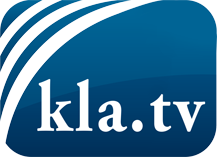 wat de media niet zouden moeten verzwijgen ...zelden gehoord van het volk, voor het volk ...nieuwsupdate elke 3 dagen vanaf 19:45 uur op www.kla.tv/nlHet is de moeite waard om het bij te houden!Gratis abonnement nieuwsbrief 2-wekelijks per E-Mail
verkrijgt u op: www.kla.tv/abo-nlKennisgeving:Tegenstemmen worden helaas steeds weer gecensureerd en onderdrukt. Zolang wij niet volgens de belangen en ideologieën van de kartelmedia journalistiek bedrijven, moeten wij er elk moment op bedacht zijn, dat er voorwendselen zullen worden gezocht om Kla.TV te blokkeren of te benadelen.Verbindt u daarom vandaag nog internetonafhankelijk met het netwerk!
Klickt u hier: www.kla.tv/vernetzung&lang=nlLicence:    Creative Commons-Licentie met naamgeving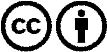 Verspreiding en herbewerking is met naamgeving gewenst! Het materiaal mag echter niet uit de context gehaald gepresenteerd worden.
Met openbaar geld (GEZ, ...) gefinancierde instituties is het gebruik hiervan zonder overleg verboden.Schendingen kunnen strafrechtelijk vervolgd worden.